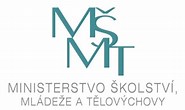 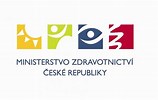 Potvrzení o zaměstnání pedagogického pracovníka pro účely vyšetření na stanovení přítomnosti antigenu viru SARS CoV-2Tímto potvrzuji, že výše uvedený je pedagogickým pracovníkem zaměstnavatele.V …………………………. dne ……………….			     ….…………………………………………………... Jméno a podpis statutárního zástupce zaměstnavateleNázev právnické osoby vykonávající činnost školy nebo školského zařízení (zaměstnavatel):Sídlo právnické osoby vykonávající činnost školy nebo školského zařízení:Příjmení, jméno a titul pedagogického pracovníka: